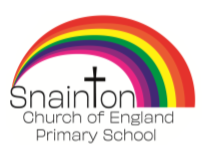 Progression in MathematicsEYFSYear 1Year 2Year 3Year 4Year 5Year 6Number and Place Value•Uses some number names and number language spontaneously. •Uses some number names accurately in play. •Recites numbers in order to 10. •Knows that numbers identify how many objects are in a set. •Beginning to represent numbers using fingers, marks on paper or pictures. •Sometimes matches numeral and quantity correctly. •Shows curiosity about numbers by offering comments or asking questions. •Compares two groups of objects, saying when they have the same number. •Shows an interest in number problems. •Shows an interest in numerals in the environment. •Shows an interest in representing numbers. •Realises not only objects, but anything can be counted, including steps, claps or jumps.Recognise some numerals of personal significance. •Recognises numerals 1 to 5. •Counts up to three or four objects by saying one number name for each item. •Counts actions or objects which cannot be moved. •Counts objects to 10, and beginning to count beyond 10. •Counts out up to six objects from a larger group. •Selects the correct numeral to represent 1 to 5, then 1 to 10 objects. •Counts an irregular arrangement of up to ten objects. •Estimates how many objects they can see and checks by counting them. •Uses the language of ‘more’ and ‘fewer’ to compare two sets of objects. Early Learning Goal Children count reliably with numbers from one to 20, place them in order and say which number is one more or one less than a given number. Pupils should be taught to:  count to and across 100, forwards and backwards, beginning with 0 or 1, or from any given number  count, read and write numbers to 100 in numerals, count in different multiples including ones, twos, fives and tens  given a number, identify one more and one less  identify and represent numbers using concrete objects and pictorial representations including the number line, and use the language of: equal to, more than, less than (fewer), most, least  read and write numbers 1 to 20 in numerals and wordsPupils should be taught to:  count in steps of 2, 3, and 5 from 0, and count in tens from any number, forward or backward  recognise the value of each digit in a two digit number (tens, ones)  identify, represent and estimate numbers using different representation, including the number line  compare and order numbers from 0 up to 100; use and = signs  read and write numbers to at least 100 in numerals and in words  use place value and number facts to solve problemsPupils should be taught to:  count from 0 in multiples of 4, 8, 50 and 100; finding 10 or 100 more than a given number  recognise the place value of each digit in a three-digit number (hundreds, tens, ones)  compare and order numbers up to 1000  identify, represent and estimate numbers using different representations  read and write numbers to at least 1000 in numerals and in words  solve number problems and practical problems involving these ideasPupils should be taught to:  count in multiples of 6, 7, 9, 25 and 100  find 1000 more or less than a given number  count backwards through zero to include negative numbers  recognise the place value of each digit in a four-digit number (thousands, hundreds, tens and ones)  order and compare numbers beyond 1000  identify, represent and estimate numbers using different representations  round any number to the nearest 10, 100 or 1000  solve number and practical problems that involve all of the above and with increasingly large positive numbers  read Roman numerals to 100 (I to C) and understand how, over time, the numeral system changed to include the concept of zero and place valuePupils should be taught to:  read, write, order and compare numbers to at least 1 000 000 and determine the value of each digit  count forwards or backwards in steps of powers of 10 for any given number up to 1 000 000  interpret negative numbers in context, count forwards and backwards with positive and negative whole numbers through zero  round any number up to 1 000 000 to the nearest 10, 100, 1000, 10 000 and 100 000  solve number problems and practical problems that involve all of the above  read Roman numerals to 1000 (M) and recognise years written in Roman numeralsPupils should be taught to:  read, write, order and compare numbers up to 10 000 000 and determine the value of each digit  round any whole number to a required degree of accuracy  use negative numbers in context, and calculate intervals across zero  solve number problems and practical problems that involve all of the aboveEYFSYear 1Year 2Year 3Year 4Year 5Year 6Addition & Subtraction•Separates a group of three or four objects in different ways, beginning to recognise that the total is still the same.. •Finds the total number of items in two groups by counting all of them. •Says the number that is one more than a given number. •Finds one more or one less from a group of up to five objects, then ten objects. • In practical activities and discussion, beginning to use the vocabulary involved in adding and subtracting. •Records, using marks that they can interpret and explain. •Begins to identify own mathematical problems based on own interests and fascinations.Using quantities and objects, they add and subtract two single-digit numbers and count on or back to find the answer.Pupils should be taught to:  read, write and interpret mathematical statements involving addition (+), subtraction (-), and equals (=) signs  represent and use number bonds and related subtraction facts within 20  add and subtract one-digit and two-digit numbers to 20,including zero  solve one-step problems that involve addition and subtraction, using concrete objects and pictorial representations, and missing number problems such as 7 =□ - 9Pupils should be taught to:  solve simple one-step problems with addition and subtraction:  using concrete objects and pictorial representations, including those involving numbers, quantities and measures  applying their increasing knowledge of mental and written methods  recall and use addition and subtraction facts to 20 fluently, and derive and use related facts up to 100  add and subtract numbers using concrete objects, pictorial representations, and mentally, including:  a two-digit number and ones  a two-digit number and tens  two two-digit numbers  adding three one-digit numbers  show that addition of two numbers can be done in any order (commutative) and subtraction of one number from another cannot  recognise and use the inverse relationship between addition and subtraction and use this to check calculations and missing number problemsPupils should be taught to:  add and subtract numbers mentally, including:  a three-digit number and ones  a three-digit number and tens  a three-digit number and hundreds  add and subtract numbers with up to three digits, using formal written methods of columnar addition and subtraction  estimate the answer to a calculation and use inverse operations to check answers  solve problems, including missing number problems, using number facts, place value, and more complex addition and subtractionPupils should be taught to:  add and subtract numbers with up to 4 digits using the formal written methods of columnar addition and subtraction where appropriate  estimate and use inverse operations to check answers to a calculation  solve addition and subtraction two-step problems in contexts, deciding which operations and methods to use and whyPupils should be taught to:  add and subtract whole numbers with more than 4 digits, including using formal written methods (columnar addition and subtraction)  add and subtract numbers mentally with increasingly large numbers  use rounding to check answers to calculations and determine, in the context of a problem, levels of accuracy  solve addition and subtraction multi-step problems in contexts, deciding which operations and methods to use and whyPupils should be taught to:  solve addition and subtraction multi-step problems in contexts, deciding which operations and methods to use and whyEYFSYear 1Year 2Year 3Year 4Year 5Year 6Multiplication & DivisionThey solve problems, including doubling, halving and sharing.Pupils should be taught to:  solve one step problems involving multiplication and division, calculating the answer using concrete objects, pictorial representations and arrays with the support of the teacherPupils should be taught to:  recall and use multiplication and division facts for the 2, 5 and 10 multiplication tables, including recognising odd and even numbers  calculate mathematical statements for multiplication and division within the multiplication tables and write them using the multiplication (x), division (÷) and equals (=) signs  show that multiplications of two numbers can be done in any order (commutative) and division of one number by another cannot  solve problems involving multiplication and division, using materials arrays, repeated addition, mental methods, and multiplication and division facts, including problems in contextsPupils should be taught to:  recall and use multiplication and division facts for the 3, 4 and 8 multiplication tables  write and calculate mathematical statements for multiplication and division using the multiplication tables that they know, including two-digit numbers times one-digit numbers, using mental and progressing to formal written methods  solve problems, including missing number problems, involving multiplication and division, including integer scaling problems and correspondence problems in which n objects are connected to m objectsPupils should be taught to:  recall multiplication and division facts for multiplication tables up to 12 x 12  use place value, known and derived facts to multiply and divide mentally, including: multiplying by 0 and 1; dividing by 1; multiplying together three numbers  recognise and use factor pairs and commutatively in mental calculations  multiply two-digit and three-digit numbers by a one-digit number using formal written layout  solve problems involving multiplying and adding, including using the distributive law to multiply two digit numbers by one digit, integer scaling problems and harder correspondence problems such as which n objects are connected to m objectsPupils should be taught to:  identify multiples and factors, including finding all factor pairs of a number, and common factors of two numbers.  know and use the vocabulary of prime numbers, prime factors and composite (non-prime) numbers  establish whether a number up to 100 is prime and recall prime numbers up to 19  multiply numbers up to 4 digits by a one- or two-digit number using a formal written method, including long multiplication for two-digit numbers  multiply and divide numbers mentally drawing upon known facts  divide numbers up to 4 digits by a one-digit number using the formal written method of short division and interpret remainders appropriately for the context  multiply and divide whole numbers and those Involving decimals by 10, 100 and 1000  recognise and use square numbers and cube numbers, and the notations, (²) (³)  solve problems involving multiplication and division including using their knowledge of factors and multiples, squares and cubes  solve problems involving addition, subtraction, multiplication and division and a combination of these, including understanding the meaning of the equals sign  solve problems involving multiplication and division, including scaling by simple fractions and problemsPupils should be taught to:  multiply multi-digit numbers up to 4 digits by a two-digit whole number using the efficient written method of long multiplication  divide numbers up to 4 digits by a two-digit whole number using the formal written method of long division, and interpret remainders as whole number remainders, fractions, or by rounding, as appropriate for the context  divide numbers up to 4 digits by a two-digit number using the formal written method of short division where appropriate, interpreting remainders according to context  perform mental calculations, including with mixed operations and large numbers  identify common factors, common multiples and prime numbers  using their knowledge of the order of operations to carry out calculations involving the four operations  solve problems involving addition, subtraction, multiplication and division  use estimation to check answers to calculations and determine, in the context of a problem, levels of accuracyEYFSYear 1Year 2Year 3Year 4Year 5Year 6FractionsPupils should be taught to:  recognise, find and name a half as one of two equal parts of an object, shape or quantity  recognise, find and name a quarter as one of four equal parts of an object, shape or quantityPupils should be taught to:  recognise, find name and write fractions 1 /3 , 1 /4, 2 /4, and 3 /4 of a length, shape, set of objects or quantity  write simple fractions e.g. 1 /2 of 6 = 3 and recognise the equivalent of two quarters and one halfPupils should be taught to:  count up and down in tenths; recognise that tenths arise from dividing an object into 10 equal parts and in dividing one-digit numbers or quantities by 10 recognise, find and write fractions of a discrete set of objects; unit fractions and non-unit fractions with small denominators  recognise and use fractions as numbers; unit fractions and non-unit fractions with small denominators  recognise and show, using diagrams, equivalent fractions with small denominators  add and subtract fractions with the same denominator within one whole (e.g. 5 /7 + 1 /7 = 6 /7)  compare and order unit fractions with the same denominators  solve problems that involve all of the abovePupils should be taught to:  recognise and show, using diagrams, families of common equivalent fractions  count up and down in hundredths; recognise that hundredths arise when dividing an object by a hundred and dividing tenths by ten  solve problems involving increasingly harder fractions to calculate quantities, including non -unit fractions where the answer is a whole number add and subtract fractions with the same denominator  recognise and write decimal equivalents of any number of tenths or hundredths  recognise and write decimal equivalents to 1 /4 ; 1 /2, 3 /4  find the effect of dividing a one or two-digit number by 10 and 100, identifying the value of the digits in the answer as ones, tenths and hundredths  round decimals with one decimal place to the nearest whole number  compare numbers with the same number of decimal places up to two decimal places  solve simple measures and money problems involving fractions and decimals to two decimal placesPupils should be taught to:  compare and order fractions whose denominators are all multiples of the same number  identify, name and write equivalent fractions of a given fraction, represented visually, including tenths and hundredths  recognise mixed numbers and improper fractions and convert from one to the other and write mathematical statements >1 as a mixed number (e.g. 2 /5 + 4 /5 = 6 /5 = 1 1 /5)  add and subtract fractions with the same denominator and denominators that are multiples of the same number multiply proper fractions and mixed numbers by whole numbers, supported by materials and diagrams  read and write decimal numbers as fractions (e.g. 0.71 = 71/100)  recognise and use thousandths and relate them to tenths, hundredths and decimal equivalents  round decimals with two decimal places to the nearest whole number and to one decimal place  read, write, order and compare numbers with up to 3 decimal places solve problems involving numbers up to 3 decimal places  recognise the per cent symbol (%) and understand that per cent relates to ‘number of parts per hundred’, and write percentages as a fraction with denominator 100, and as a decimal  solve problems which require knowing percentage and decimal equivalents of 1 /2, 1 /4, 1 /+, 2 /+, 4 /+ and those fractions with a denominator of a multiple of 10 or 25Pupils should be taught to:  use common factors to simplify fractions; use common multiples to express fractions in the same denomination  compare and order fractions including fractions >1  add and subtract fractions with different denominators and mixed numbers, using the concept of equivalent fractions  multiply simple pairs of proper fractions, writing the answer in its simplest form (e.g. ¼ x ½ = 1 /8)  divide proper fractions by whole numbers (e.g. 1 /3 ÷ 2 = 1 /6)  associate a fraction with division and calculate decimal fraction equivalents (e.g. 0.375) for a simple fraction (e.g. 3 /8)  identify the value of each digit in numbers given to three decimal places and multiply and divide numbers by 10, 100 and 1000 giving answers up to three decimal places  multiply one-digit numbers with up to two decimal places by whole numbers  use written division methods in cases where the answer has up to two decimal places  solve problems which require answers to be rounded to specified degrees of accuracy  recall and use equivalences between simple fractions, decimals and percentages, including in different contextsEYFSYear 1Year 2Year 3Year 4Year 5Year 6Measures. •Orders two or three items by length or height. •Orders two items by weight or capacity. •Uses everyday language related to time. •Beginning to use everyday language related to money. •Orders and sequences familiar events. •Measures short periods of time in simple ways.Children use everyday language to talk about size, weight, capacity, position, distance, time and money to compare quantities and objects and to solve problems.Pupils should be taught to:  compare, describe and solve practical problems for:  lengths and heights (e.g. long/short, longer/ shorter, tall/short, double/half)  mass or weight (e.g. heavy/light, heavier than, lighter than)  capacity/volume (e.g. full/empty, more than, less than, half, half full, quarter)  time (e.g. quicker, slower, earlier, later)  Measure and begin to record the following:  lengths and heights  mass/weight  capacity and volume  time (hours, minutes, seconds)  recognise and know the value of different denominations of coins and notes  sequence events in chronological order using language (e.g. before, after, next, first, today, tomorrow, morning, afternoon and evening)  recognise and use the language relating to dates, including days of the week, weeks, months and years  tell the time to the hour and half past the hour and draw the hands on a clock facePupils should be taught to:  choose and use appropriate standard units to estimate and measure length/height in any direction (m/cm); mass (kg/g); temperature (°C); capacity (litres/ml) to the nearest appropriate unit, using rulers, scales, thermometers and measuring vessels  compare and order lengths, mass, volume/ capacity and record the results using and =  recognise and use symbols for pounds (£) and pence (p); combine amounts to make a particular value  find different combinations of coins that equal the same amounts of money  solve simple problems in a practical context involving addition and subtraction of money of the same unit, including giving change  compare and sequence intervals of time  tell and write time to five minutes, including quarter past/to the hour and draw the hands on a clock face to show these times  know the number of minutes in an hour and the number of hours in a dayPupils should be taught to:  measure, compare, add and subtract: lengths (m/cm/mm); mass (kg/g); volume/capacity (l/ml)  measure the perimeter of simple 2-D shapes add and subtract amounts of money giving change, using both £ and p in practical contexts  tell and write the time from an analogue clock, including using Roman numerals from 1 to X11, and 12 hour and 24 hour clocks estimate and read time to the nearest minute; record and compare time in terms of seconds, minutes, hours and o’clock; use vocabulary such as am/pm, morning, afternoon, noon and midnight  know the number of seconds in a minute and the number of days in each month, year and leap year  compare durations of events, for example to calculate the time taken by particular events or tasks.Pupils should be taught to:  convert between different units of measure (e.g. kilometre to metre; hour to minute) measure and calculate the perimeter of a rectilinear figure (including squares) in centimetres and metres  find the area of rectilinear shapes by counting  estimate, compare and calculate different measures, including money in pounds and pence  read, write and convert time between analogue and digital 12 and 24-hour clocks  solve problems involving converting from hours to minutes; minutes to seconds; years to months; weeks to daysPupils should be taught to:  convert between different units of measure (e.g. kilometre and metre; centimetre and metre; centimetre and millimetre; gram and kilogram; litre and millilitre)  understand and use approximate equivalences between metric units and common imperial units such as inches, pounds and pints  measure and calculate the perimeter of composite rectilinear shapes in centimetres and metres  calculate and compare the area of rectangles (including squares) and including using standard units, square centimetres (cm²) and square metres (m²) and estimate the area of irregular shapes estimate volume (e.g. using 1 cm³ blocks to build cuboids (including cubes)) and capacity (e.g. using water)  solve problems involving converting between units of time  use all four operations to solve problems involving measure (for example, length, mass, volume, money) using decimal notation, including scalingPupils should be taught to:  solve problems involving the calculation and conversion of units of measure, using decimal notation up to three decimal places where appropriate  use, read, write and convert between standard units, converting measurements of length, mass, volume and time from a smaller unit of measure to a larger unit, and vice versa, using decimal notation to three decimal places  convert between miles and kilometres  recognise that shapes with the same areas can have different perimeters and vice versa  recognise when it is possible to use formulae for area and volume of shapes  calculate the area of parallelograms and triangles  calculate, estimate and compare volume of cubes and cuboids using standard units, including cubic centimetres (cm³) and cubic metres (m³) and extending to other units (e.g. mm³ and km³)EYFSYear 1Year 2Year 3Year 4Year 5Year 6GeometryProperties of shape•Shows an interest in shape and space by playing with shapes or making arrangements with objects. •Shows awareness of similarities of shapes in the environment.  •Shows interest in shape by sustained construction activity or by talking about shapes or arrangements. •Shows interest in shapes in the environment. •Uses shapes appropriately for tasks. •Beginning to talk about the shapes of everyday objects, e.g. ‘round’ and ‘tall’.•Beginning to use mathematical names for ‘solid’ 3D shapes and ‘flat’ 2D shapes, and mathematical terms to describe shapes. •Selects a particular named shape. •Can describe their relative position such as ‘behind’ or ‘next to’.. They explore characteristics of everyday objects and shapes and use mathematical language to describe them.Pupils should be taught to:  recognise and name common 2-D and 3-D shapes, including:  2-D shapes (e.g. rectangles (including squares), circles and triangles)  3-D shapes (e.g. cuboids (including cubes), pyramids and spheres)Pupils should be taught to:  identify and describe the properties of 2-D shapes, including the number of sides and symmetry in a vertical line  identify and describe the properties of 3-D shapes, including the number of edges, vertices and faces  identify 2-D shapes on the surface of 3-D shapes, for example a circle on a cylinder and a triangle on a pyramid  compare and sort common 2-D and 3-D shapes and everyday objectsPupils should be taught to:  draw 2-D shapes and make 3-D shapes using modelling materials; recognise 3-D shapes in different orientations; and describe them with increasing accuracy recognise angles as a property of shape and associate angles with turning  identify right angles, recognise that two right angles make a half-turn, three make three-quarters of a turn and four a complete turn; identify whether angles are greater than or less than a right angle  Identify horizontal and vertical lines and pairsPupils should be taught to:  compare and classify geometric shapes, including quadrilaterals and triangles, based on their properties and sizes  identify acute and obtuse angles and compare and order angels up to two right angles by size  identify lines of symmetry in 2-D shapes presented in different orientations  complete a simple symmetric figure with respect to a specific line of symmetryPupils should be taught to:  identify 3-D shapes, including cubes and cuboids, from 2-D representations  know angles are measured in degrees; estimate and compare acute, obtuse and reflex angles  draw given angles, measuring them in degrees (°)  identify  angles at a point and one whole turn (total 360°)  angles at a point on a straight line and ½ a turn (total 180°)  other multiples of 90˚  use the properties of a rectangle to deduce related facts and find missing lengths and angles  distinguish between regular and irregular polygons based on reasoning about equal sides and anglesPupils should be taught to:  draw 2D shapes using given dimensions and angles  recognise , describe and build simple 3-D shapes, including making nets  compare and classify geometric shapes based on their properties and sizes and find unknown angles in any triangles, quadrilaterals and regular polygons  illustrate and name parts of circles, including radius, diameter and circumference and know that the diameter is twice the radius  recognise angles where they meet at a point, are on a straight line, or are vertically Geometry opposite, and find missing anglesGeometryPosition, Direction and Motion•Uses positional language.•Can describe their relative position such as ‘behind’ or ‘next to’Uses familiar objects and common shapes to create and recreate patterns and build modelsThey recognise, create and describe patternsdescribe position, directions and movements, including half, quarter and three-quarter turns order and arrange combinations of mathematical objects in patterns  use mathematical vocabulary to describe position, direction and movement, including distinguishing between rotation as a turn and in terms of right angles for quarter, half and three-quarter turns (clockwise/anti-clockwise)Pupils should be taught to:  describe positions on a 2-D grid as coordinates in the first quadrant  describe movement between positions as translations of a given unit to the left/right and up/down  plot specified points and draw sides to complete a given polygonPupils should be taught to:  identify, describe and represent the position of a shape following a reflection or translation, using the appropriate language, and know that the shape has not changedPupils should be taught to:  describe positions on the full coordinate grid (all four quadrants)  draw and translate simple shapes on the coordinate plane, and reflect them in the axesStatisticsinterpret and construct simple pictograms, tally charts, block diagrams and simple tables  ask and answer simple questions by counting the number of objects in each category and sorting the categories by quantity  ask and answer questions about totalling and compare categorical datainterpret and present data using bar charts, pictograms and tables  solve one-step and two-step questions such as ‘How many more?’ and ‘How many fewer?’ using information presented in scaled bar charts and pictograms and tablesPupils should be taught to:  interpret and present discrete and continuous data using appropriate graphical methods, including bar charts and time graphs  solve comparison, sum and difference problems using information presented in bar charts, pictograms, tables and other graphsPupils should be taught to:  solve comparison, sum and difference problems using information presented in a line graph  complete, read and interpret information in tables, including timetablesPupils should be taught to:  interpret and construct pie charts and line graphs and use these to solve problems  calculate and interpret the mean as an averageEYFSYear 1Year 2Year 3Year 4Year 5Year 6Ratio and proportionPupils should be taught to:  solve problems involving the relative sizes of two quantities where missing values can be found by using integer multiplication and division facts  solve problems involving the calculation of percentages (e.g of measures, and such as 15% of 360) and the use of percentages for comparison  solve problems involving similar shapes where the scale factor is known or can be found  solve problems involving unequal sharing and grouping using knowledge of fractions and multiplesAlgebraPupils should be taught to:  use simple formulae  generate and describe linear number sequences  express missing number problems algebraically  find pairs of numbers that satisfy an equation with two unknowns  enumerate possibilities of combinations of two variables